1r – Plànol del circuit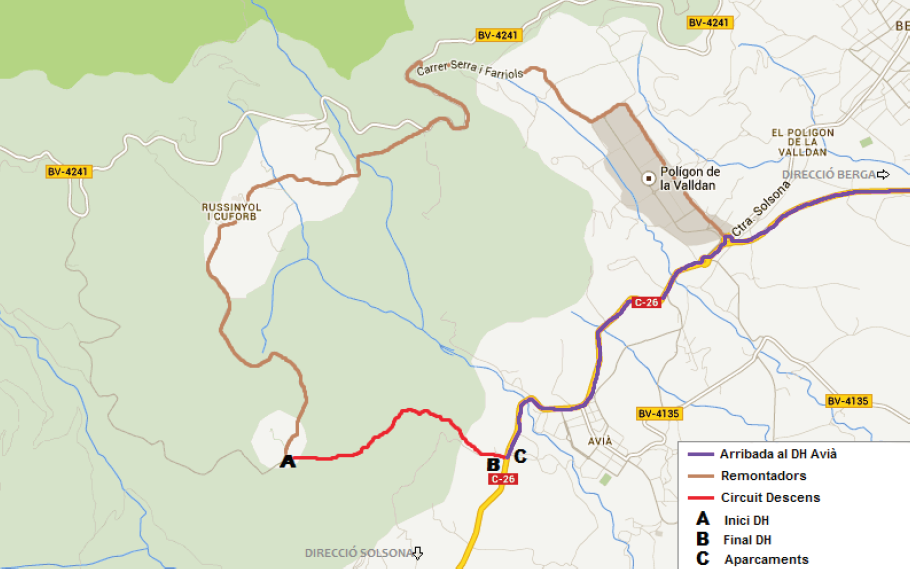 Recorregut remontadors:  12 KmRecorregut circuit DH :  1,53 Km